 ПРОЕКТ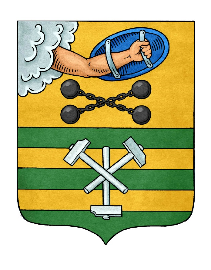 ПЕТРОЗАВОДСКИЙ ГОРОДСКОЙ СОВЕТ____ сессия ____ созываРЕШЕНИЕот ______________ № ______________О внесении изменения в Решение Петрозаводского городского Совета от 17.12.2021 № 29/5-46 «О стоимости месячных проездных билетовв наземном электрическом транспорте на регулярных городских маршрутах ПМУП «Городской транспорт» для студентов и школьников»Руководствуясь Федеральным законом от 06.10.2003 № 131-ФЗ 
«Об общих принципах организации местного самоуправления в Российской Федерации», в целях оказания мер социальной поддержки учащимся общеобразовательных учреждений и студентам средних специальных и высших учебных заведений, сохранения благоприятных условий для организации транспортного обслуживания населения Петрозаводского городского округа, Петрозаводский городской СоветРЕШИЛ:Внести изменение в пункт 2 Решения Петрозаводского городского Совета от 17.12.2021 № 29/5-46 «О стоимости месячных проездных билетов в наземном электрическом транспорте на регулярных городских маршрутах ПМУП «Городской транспорт» для студентов и школьников», изложив его в новой редакции:«2. Установить, что ПМУП «Городской транспорт» из бюджета Петрозаводского городского округа предоставляется субсидия на возмещение недополученных доходов в связи с оказанием услуг по транспортному обслуживанию населения Петрозаводского городского округа наземным электрическим транспортом по месячным проездным билетам для студентов и школьников в 2022 году в соответствии с постановлением Администрации Петрозаводского городского округа от 07.06.2017 № 1869 «Об утверждении Порядка предоставления субсидий юридическим лицам (за исключением субсидий государственным (муниципальным) учреждениям), индивидуальным предпринимателям - производителям товаров, работ, услуг из бюджета Петрозаводского городского округа на возмещение недополученных доходов в связи с оказанием услуг по транспортному обслуживанию населения Петрозаводского городского округа электротранспортом по разовым проездным билетам и по месячным проездным билетам для студентов и школьников» в пределах ассигнований, предусмотренных в бюджете Петрозаводского городского округа на 2022 год на указанные цели, в размере, определяемом за каждый реализованный:- на период с января 2022 года по июнь 2022 года месячный проездной билет, как разница между фактической себестоимостью соответствующего месячного проездного билета 2022 года и его стоимостью, указанной в пункте 1 настоящего Решения, но не более чем 1 708,48 руб. для студентов, 1 564,72 руб. для школьников;- на период с июля 2022 года по декабрь 2022 года месячный проездной билет, как разница между фактической себестоимостью соответствующего месячного проездного билета 2022 года и его стоимостью, указанной в пункте 1 настоящего Решения, но не более чем 1 730,92 руб. для студентов, 1 585,63 руб. для школьников.».Настоящее Решение вступает в силу с 01.07.2022.Проект подготовлен комитетом жилищно-коммунального хозяйства Администрации Петрозаводского городского округаЛист согласованияк проекту решения Петрозаводского городского Совета«О внесении изменения в Решение Петрозаводского городского Совета от 17.12.2021 № 29/5-46 «О стоимости месячных проездных билетовв наземном электрическом транспорте на регулярных городских маршрутах ПМУП «Городской транспорт» для студентов и школьников»Казакова Е.А.71-35-96Председатель Петрозаводского городского Совета                                          Н.И. ДрейзисГлава Петрозаводского городского округа                                      В.К. ЛюбарскийДолжностьДатаПодписьФ.И.О.Заместитель председателя комитета - начальник управления жилищного хозяйства комитета жилищно-коммунального хозяйства Администрации Петрозаводского городского округа О.О. МорозоваНачальник нормативно-правового управления аппарата Администрации Петрозаводского городского округа Ю.В. УльяноваУправляющий делами – заместитель руководителя аппарата Администрации Петрозаводского городского округаА.В. Кузик